ПОРЯДОКорганизации и проведения Регионального этапа Всероссийскойолимпиады профессионального мастерства обучающихся поспециальности среднего профессионального образования15.02.08 Технология машиностроения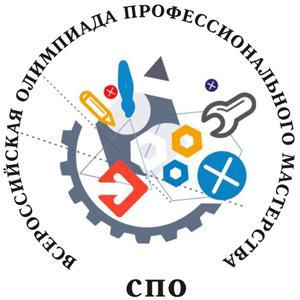 2019Цели и задачи проведения Регионального этапа Всероссийскойолимпиады1.1.	Региональный	этап	Всероссийской	олимпиадыпрофессионального мастерства обучающихся по специальности среднего профессионального образования 15.02.08 Технология машиностроения, (далее - «Региональный этап Всероссийской олимпиады») проводится в целях: выявления наиболее одаренных и талантливых студентов,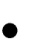  повышениякачества профессиональной подготовки специалистов среднего звена,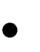  дальнейшегосовершенствования их профессиональной компетентности, реализации творческого потенциала обучающихся, повышения	мотивации	и	творческой	активности	педагогическихработников в рамках наставничества обучающихся,рекомендации	победителей	для	участия	во	всероссийских	имеждународных конкурсах профессионального мастерства.1.2. Основными задачами Регионального этапа Всероссийской олимпиады являются: проверка способности студентов к самостоятельной профессиональнойдеятельности,	совершенствование	умений	эффективного	решенияпрофессиональных	задач,	развитие	профессионального	мышления,способности к проектированию своей деятельности и конструктивномуанализу  ошибок  в  профессиональной  деятельности,  стимулированиестудентов	к	дальнейшему	профессиональному	и	личностномуразвитию,	повышение	интереса	к	будущей	профессиональнойдеятельности;развитие конкурентной среды в сфере СПО, повышение престижностиспециальностей СПО; обмен передовым педагогическим опытом в области СПО; развитие профессиональной ориентации граждан;повышение  роли  работодателей  в  обеспечении  качества  подготовкиспециалистов среднего звена.1.3. Ключевыми принципами Регионального этапа Всероссийской олимпиады профессионального мастерства являются информационная открытость, справедливость, партнерство и инновации.Организаторы проведения Регионального этапа Всероссийской олимпиады.2.1. Организаторами Регионального этапа Всероссийской олимпиады профессионального мастерства обучающихся по специальности среднего профессионального образования 15.02.08 Технология машиностроения:Департамент образования Владимирской   области;Владимирский  институт развития образования;ГБПОУ ВО «Александровский промышленно-гуманитарный колледж»Оргкомитет Олимпиады.Жуков Д.Е. – директор ГБПОУ ВО  «АПГК»;Сергевнина Н.В. – руководитель регионального центра развития профессионального образования;Григорьев В.А. – председатель методического объединения заместителей директора по УПР СПО Владимирской области;Скрипник Т.И.–методист совета директоров ПО ВО;Участники проведения Регионального этапа Всероссийской олимпиады3.1. К участию в Региональном этапе Всероссийской олимпиады допускаются победители и призеры Начального этапа Всероссийской олимпиады, направленные для участия профессиональной образовательной организацией.3.2. Профессиональные образовательные организации направляют победителей и призеров Начального этапа Всероссийской олимпиады для участия в Региональном этапе Всероссийской олимпиады посредством подачи заявки (по форме, приведенной в приложении 1 к Регламенту Регионального этапа Всероссийской олимпиады профессионального мастерства обучающихся по специальностям среднего профессионального образования (далее - Регламент)) в рабочую группу ГБПОУ ВО «Александровский промышленно-гуманитарный колледж»не позднее 10 календарных дней до начала проведения Регионального этапа Всероссийской олимпиады (до 4 марта), подтверждая, что возраст участника на момент проведения мероприятия не превышает 25 лет.Заявка подписывается руководителем (заместителем руководителя) профессиональной образовательной организации.3.3. К участию в Региональном этапе Всероссийской олимпиады допускаются студенты, имеющие российское гражданство, обучающиеся в образовательных организациях по программам подготовки специалистов среднего звена по профильному направлению 15.02.08 Технология машиностроения.3.4. Участники Регионального этапа Всероссийской олимпиады должны иметь: студенческий билет; документ, удостоверяющий личность; справку с места учебы за подписью руководителя образовательной организации, заверенную печатью указанной организации; заявление о согласии на обработку персональных данных (приложение № 2 к данному Порядку) с подписью участника (иметь при себе); полис ОМС; медицинскую справку (при необходимости).3.5. Участники Регионального этапа Всероссийской олимпиады прибывают к месту проведения с сопровождающими лицами, которые несут ответственность за поведение и безопасность участников Регионального этапа Всероссийской олимпиады в пути следования и в период проведения.3.6. Участники Регионального этапа Всероссийской олимпиады проходят регистрацию в соответствии с заявками, поступившими от профессиональных образовательных организаций.Проведение Регионального этапа Всероссийской олимпиады4.1.	Региональный	этап	Всероссийской	олимпиадыпрофессионального мастерства обучающихся по специальности среднего профессионального образования 15.02.08 Технология машиностроения проводится 14-15марта 2019 года на базе ГБПОУ ВО «Александровский промышленно-гуманитарный колледж»Адрес	профессиональной	образовательной	организации:	601655,	г.Александров, ул. Терешковой, д. 5.Тел./факс: (849244) 2-45-66e-mail: alex-apgk@yandex.ruсайт: www.t706222.spo.obrazovanie33.ruКонтактные телефоны:Директор, председатель апелляционной комиссии: Жуков Дмитрий Евгеньевич, тел./факс (849244)2-45-66;Зам. директора по учебно-информационной работе, руководитель рабочей группы:Григорьева Татьяна Алексеевна, тел. (849244) 6-01-56;4.2. Транспортные расходы к месту проведения Регионального этапа Всероссийской олимпиады и обратно, проживание за счет направляющей стороны. Сопровождающие лица несут ответственность за поведение, жизнь, здоровье и безопасность обучающихся в пути следования и в период проведения Конкурса. Оргвзнос за участника регионального этапа Всероссийской олимпиады составляет 2600 рублей и включает питание, печатную продукцию (сертификаты, дипломы), призы.Проживание и питание сопровождающих лиц обеспечивается за счет командировочных средств (проживание в гостинице «Александров» от 800 рублей до 2500 рублей в сутки, питание 370 руб. в сутки (1 день - чай утром, обед, ужин, 2 день - завтрак, обед).4.3 Для организации и проведения Регионального этапа Всероссийской олимпиады формируются рабочая группа, экспертная группа, состав жюри, апелляционная комиссия (Приложения №3, № 4, № 5 и № 6 к данному Порядку соответственно).4.2. Экспертная группа разрабатывает и направляет на экспертизу конкурсные задания, в которые непосредственно перед началом Регионального этапа Всероссийской олимпиады вносится, как минимум, 30% изменений.4.3. 7марта 2019 года (за 1 неделю до начала проведения Регионального этапа Всероссийской олимпиады) на сайте http://www.t706222.spo.obrazovanie33.ru размещаются:Данный Порядок организации и проведения этапа;Примерные конкурсные задания, где раскрывается характеристиказаданий, обозначены технические средства, профессиональное оборудованиеприкладные компьютерные программы, которые будут использоваться при проведении этапа;  Программа соревнований, где детализирована последовательностьорганизационных и тематических блоков Регионального этапа Всероссийской олимпиады, содержащую информацию о:регистрации и жеребьевке участников;инструктивном совещании с участниками;конкурсных мероприятиях, их продолжительности, местах проведения и ответственных лицах;досуговых мероприятиях;программа мероприятий для участников и сопровождающих.4.4. Не позднее 10 дней после проведения Регионального этапа Всероссийской олимпиады организатор и образовательная организация, являющаяся организатором Регионального этапа Всероссийской олимпиады,размещают на своих официальных сайтах сводную ведомость оценок участников, фото- и видеоотчет, включающий итоговый ролик, (не более 5 минут), в котором отражаются ключевые моменты и итоги Регионального этапа Всероссийской олимпиады.4.5. Образовательная организация, являющаяся организатором Регионального этапа Всероссийской олимпиады, обеспечивает безопасность проведения мероприятий: охрану общественного порядка, дежурство медицинского персонала, необходимых служб, контроль за соблюдением участниками олимпиады норм и правил техники безопасности и охраны труда, при прохождении испытаний.Программа проведения Регионального этапа Всероссийской олимпиады5.1. Программа проведения Регионального этапа Всероссийской олимпиады профессионального мастерства (далее - Программа) обучающихся по специальности среднего профессионального образования 15.02.08 Технология машиностроения предусматривает для обучающихся выполнение профессионального комплексного задания, нацеленного на демонстрацию знаний, умений, опыта в соответствии с видами профессиональной деятельности (Приложения №7 к данному Порядку).5.2.	На	торжественную	церемонию	открытия	и	закрытияРегионального этапа Всероссийской олимпиады приглашаются представители управляющих органов образования Владимирской области, работодателей, социальные партнѐры, школьники и их родители.5.3. Программа Регионального этапа Всероссийской олимпиады включает в себя деловую программу мероприятия для лиц, сопровождающихучастников Регионального этапа Всероссийской олимпиады и представителей профессионального сообщества (Приложения №8 к данному Порядку). Перед началом Регионального этапа Всероссийской олимпиады для участников проводится: инструктаж по технике безопасности и охране труда; ознакомление с рабочими местами и техническим оснащением; ознакомление с условиями дисквалификации участников по решению жюри (при несоблюдении условий Регионального этапа Всероссийской олимпиады, грубых нарушениях технологии выполнения работ, правил безопасности труда).Требования к выполнению профессионального комплексного задания Регионального этапа Всероссийской олимпиады6.1. Региональный этап Всероссийской олимпиады включает выполнение профессионального комплексного задания. Содержание и уровень сложности профессионального комплексного задания соответствует федеральным государственным образовательным стандартам среднего профессионального образования с учетом основных положений профессиональных стандартов и требований работодателей к уровню подготовки специалистов среднего звена, а также, имеет положительное экспертное заключение от работодателей.6.2. Профессиональное комплексное задание состоит из двух уровней.На первом уровне выявляется степень освоения участниками знаний и умений.Комплексное задание первого уровня (40 баллов) состоит изтестового задания, задания с применением знания иностранных языков и задания по организации работы коллектива, включая оформление служебной записки.Тестовое задание (20 баллов) включает в себя вопросы подисциплинам:ОП.01. Инженерная графика;ОП.02. Компьютерная графика;Оп.03. Техническая механика;ОП.04. Материаловедение;ОП.05. Метрология, стандартизация и сертификация;ОП.06. Процессы формообразования и инструменты:ОП,07. Технологическое оборудование;ОП.08. Технология машиностроения;ОП.09. Технологическая оснастка;ОП.10. Программирование для автоматизированного оборудования;ОП.11. Информационные технологии в профессиональной деятельности;ОП.12. Основы экономики организации и правового обеспечения профессиональной деятельности;ОП.13. Охрана труда;ОП.14. Безопасность жизнедеятельности;ПМ.01 Разработка технологических процессов изготовления деталей машин;ПМ.02 Участие в организации производственной деятельности структурного подразделения;ПМ.03Участие во внедрении технологических процессов изготовления деталей машин и осуществление технического контроля.Задание	с	применением	знаний	иностранных	языков	(10баллов) представляет собой перевод профессионального текста,который охватывает область знаний и умений, являющихся общими для специальностей профильного направления, в том числе, умений применять лексику и грамматику иностранного языка для чтения,перевода и общения на профессиональные темы.Задание	по	организации	работы	коллектива	(10	баллов)состоит из задачи по экономике и расчета производительности труда, атакже ситуационной управленческой задачи. Практическая задача по организации работы производственного участка направлена на демонстрацию умений организовывать производственную деятельность подразделения, участвовать в организации работы коллектива, эффективно общаться с коллегами, руководством, потребителями.Комплексное задание II уровня (60 баллов) включает в себяобщую и вариативную части задания. Содержание работы охватывает область умений и практического опыта, являющихся, как общими, так и специфическими для специальности.Общая часть состоит:разработка 3Dмодели  и чертежа детали в программе КОМПАС-3DV16.1 (10 баллов);разработка технологического процесса механической обработки детали в программе САПР ТП ВЕРТИКАЛЬ V11(20 баллов)Вариативная часть  задания включает:разработка управляющей программы на токарную операцию с ЧПУ в программе КОМПАС-3Dмодуль ЧПУ Токарная обработка V16.1 (10 баллов);визуализация управляющей программы(10 баллов);контроль качества готовой продукции(10 баллов).Для выполнения конкурсных заданий будут использованы следующие технические средства:компьютерына рабочих местах с системным программным обеспечением;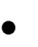 прикладное программное обеспечение; локальная сеть кабинета, Интернет;периферийное	оборудование	и	оргтехника	(Приложения	№9	кданному Порядку).6.4. Во время выполнения конкурсных заданий участники обязаны соблюдать правила организации и проведения испытаний Регионального этапа Всероссийской олимпиады, правил техники безопасности. В случае нарушения правил, участник может быть дисквалифицирован.6.5. В момент выполнения Конкурсантом конкурсного задания на конкурсном участке могут находиться члены жюри, члены экспертной группы, приглашенные гости. Сопровождающие участников Регионального этапа Всероссийской олимпиады, лица, осуществившие их подготовку к конкурсу на конкурсный участок не допускаются.Оценивание результатов выполнения заданий, порядок определения победителей и призѐров Регионального этапа Всероссийской олимпиады7.1.Оценка конкурсных заданий осуществляется по системе критериев, составленной на основе методики, разработанной экспертной группой.7.2.	Результаты выполнения заданий оцениваются:Комплексное задание I уровня - по 40-балльной шкале (тестовое задание -20 баллов, перевод текста, содержащего профессиональные термины, с иностранного языка на русский - 10 баллов; решение практической задачи - 10 баллов);Комплексное задание II уровня - по 60 балльной шкале (общая часть задания - 30 баллов, вариативная часть задания - 30 баллов).Максимальная сумма баллов за выполнение профессионального комплексного задания (далее - суммарный балл) составляет 100.7.3. Итоги Регионального этапа Всероссийской олимпиады подводит жюри в составе Председателя и членов жюри.7.4. Победитель и призеры Регионального этапа Всероссийской олимпиады определяются по лучшим показателям (баллам) выполнения конкурсных заданий. При равенстве показателей предпочтение отдается участнику, имеющему лучший результат за выполнение комплексного задания II уровня.7.5. Победителю Регионального этапа Всероссийской олимпиады присуждается 1 место, призѐрам - 2 и 3 места. Участникам Регионального этапа Всероссийской олимпиады, показавшим высокие результатывыполнения отдельного задания, при условии выполнения всех требований конкурсных заданий устанавливаются дополнительные поощрения.Организаторы Регионального этапа Всероссийской олимпиады могут устанавливать дополнительные награды для поощрения. Победитель Регионального этапа Всероссийской олимпиады может быть рекомендован для участия в Заключительном этапе Всероссийской олимпиады.Оформление итогов Регионального этапа Всероссийской олимпиады8.1. Итоги Регионального этапа Всероссийской олимпиады оформляются актом (Приложение № 14 к данному Порядку). К акту прилагаются ведомости оценок выполнения заданий профессионального комплексного задания, которые заполняет каждый член жюри (Приложения10 и № 11 к данному Порядку), а также сводная ведомость, куда заносится итоговая оценка (Приложение № 12 к данному Порядку).8.2. Итоги Регионального этапа Всероссийской олимпиады профессионального мастерства на победителя (1 место) и призеров (2, 3 места) оформляются отдельным протоколом(Приложение № 13 к данному Порядку), подписываются Председателем жюри, членами жюри ируководителемпрофессиональнойобразовательнойорганизации-организатора Регионального этапа Всероссийской олимпиады, заверяются печатью и направляются в Координационную группу при Министерстве образования и науки Российской Федерации.8.3. Отчеты о проведении Регионального этапа Всероссийской олимпиады направляются в Владимирскойинститут развития образования не позднее 10-ти дней после проведения Олимпиады.Рекомендуемая литература1.  Боголюбов   С.К.Инженерная   графика:Учебник   для   среднихспециальных	учебных	заведений	-	3-е	изд.	испр.	И	доп.-	М.:Машиностроение,2006;2. Гузеев В.И.,Батуев В.А.,Сурков И.В.Режимы резания для токарных исверлильно- фрезерно-расточных станков с числовым программным управлением: Справочник. 2- е изд./ Под ред. В.И.Гузеева. М.:Машиностроение, 2007. 368 с.;3.  Клевлеев   В.М.,Кузнецова   И.А.,Попов   Ю.П.Метрология,стандартизация и сертификация: Учебник. - М.: ФОРУМ: ИНФРА - М, 2004.256с,- (Серия «Профессиональное образование»);4.  Клепиков  В.В.,Бодров  А.Н.Технология  машиностроения.-М.:ФОРУМ: ИНФРА М, 2004;5.  Кожевников Д.В.и др.Режущий инструмент.-М.:Машиностроение,2007;6.  Метрология,стандартизация и сертификация:Учебник/Ю.И.Борисов.А.С.Сигов.	В.И.Нефедов	и	др.;	Под	ред.	профессора	А.С.Сигова.	-	М.:ФОРУМ: ИНФРА - М, 2005. - 336с. (Профессиональное образование);7.  Миронов  Б.Г.Инженерная  и  компьютерная  графика:Учебник/Б.Г.миронов, Р.С. Миронова, Д.А. Пяткина, А.А. Пузиков, - 4-е., исп. И.доп,- М.:Высш. Шк. – 2004;8. Серебреницкий П.П.,Схиртладзе А.Г.Программирование дляавтоматизированного оборудования: Учебник для средн. проф. учебных заведений/Под ред. Ю.М. Соломенцева. - М.: Высш. шк., 2003;9.  Технологическое  оборудование  машиностроительного  производства:Учебник для студ. Учреждений сред. Проф. Образования / Б.И. Черпаков, Л.И. Вереина. - М.: Издательский центр «Академия». 2005.-416 с.4;9.10. Технология конструкционных материалов.Учебник длямашиностроительных специальностей вузов, 6-е., испр. и доп./ А.М. Дальский, Т.М. Барсукова, А.Ф. Вязов и др.-М.: Машиностроение, 2005.-592 с;9.11. Черепахин А.А.Материаловедение:Учебник для студ.учрежденийсред. проф. образования / А.А.Черепахин. - М.: Издательский центр «Академия», 2004.-256 с;9.12. Черпаков Б.И.Технологическая оснастка:Учебник для студ.учреждений сред. проф. образования/ Борис Ильич Черпаков. 4-е изд., стер. - М.: издательский центр «Академия», 2008.- 288с.9.13. Бычин В.Б.Организация и нормирование труда:Учебник.М.:Экзамен, 20079.14. Рофе А.И.Организация и нормированию труда.М.:Кнорус, 20149.15. Чалдаева Л.А.Экономика организации:учебник для СПО.М.:Юрайт, 20159.16. Кошевой О.С.Разработка управленческих решений:Учебноепособие. - Пенза: Изд-во ПГУ, 20059.17. Молл Е.Г.Менеджмент:организационное поведение.-М.:, 19989.18. Орлов А.И.Менеджмент:Учебник. –М.: "Изумруд", 20039.19. СмирновЭ.А.Управленческие решения.-М.:ИНФРА-М, 2007ЕСТДГОСТ 3.1102-81 ЕСТД. Стадии разработки и виды документов.ГОСТ 3.1103-82 ЕСТД. Основные надписи.ГОСТ 3.1 105-84 ЕСТД. Формы и правила оформления документовобщего	назначения.ГОСТ  3.1118-82  ЕСТД.  Формы  и  правила  оформления  маршрутныхкарт.ГОСТ 3.1121-84 ЕСТД. Общие требования к комплектности и оформлению комплектов документов на типовые и групповые технологические процессы (операции).ГОСТ 3.1 128-93 ЕСТД. Общие правила выполнения графических технологических документов.ГОСТ 3.1129-93 ЕСТД. Общие правила записи технологической информации в технологических документах на технологические процессы и операции.ЕСКДГОСТ	2.004-88	ЕСКД.	Общие	требования	к	выполнениюконструкторских и технологических документов на печатающих и графических устройствах вывода ЭВМ.ГОСТ 2.102-68 ЕСКД. Виды и комплектность конструкторских документов.ГОСТ 2.104-68 ЕСКД. Основные надписи.ГОСТ 2.109-73 ЕСКД. Основные требования к чертежам.ГОСТ 2.305068 ЕСКД. Изображения - виды, разрезы, сечения.ГОСТ 2.307-68 ЕСКД. Нанесение размеров и предельных отклонений ГОСТ 2.309-73 ЕСКД. Обозначение шероховатости поверхности. ГОСТ 2.316-68 ЕСКД. Правила нанесения на чертежах надписей,технических требований и таблиц.Приложение 1к Порядку организации и проведения Регионального этапаВсероссийской олимпиадыпрофессионального мастерства Владимирской области обучающихся по специальности15.02.08ТехнологиямашиностроенияЗАЯВКАна участие в региональном этапе Всероссийской олимпиадыпрофессионального мастерства обучающихся по специальностямсреднего профессионального образования в 2019	годуПрофильное	направление	Всероссийской	олимпиадыМашиностроениеСпециальность СПО 15.02.08 Технология машиностроенияРегиональный этап Всероссийской олимпиадыМесто проведения: город Александров Владимирской  областиДата проведения 14-15 марта 2019Организатор	регионального	этапа	Всероссийской	олимпиадыпрофессионального мастерства Государственное бюджетное профессиональное образовательное учреждение «Александровский промышленно-гуманитарный колледж».Руководитель направляющейорганизацииПриложение 2к Порядку организации и проведения Регионального этапаВсероссийской олимпиадыпрофессионального мастерства Владимирской области обучающихся по специальности15.02.08ТехнологиямашиностроенияЗАЯВЛЕНИЕ О СОГЛАСИИНА ОБРАБОТКУ ПЕРСОНАЛЬНЫХ ДАННЫХучастника регионального этапа Всероссийской олимпиадыпрофессионального мастерства обучающихся по специальности среднего профессионального образования 15.02.08 Технология машиностроенияФамилия,  имя,  отчествоДаю свое согласие своей волей и в своем интересе с учетом требований Федерального закона Российской Федерации от 27.07.2006 № 152-ФЗ «О персональных данных» на обработку, передачу и распространение моих персональных данных (включая их получение от меня и/или от любых третьих лиц) Оператору и другим пользователям:в объеме:Перечень обрабатываемых   фамилия,    имя,    отчество,    пол,    дата    рождения,фамилии, имени, отчества, номер телефона (в том числе мобильный), адрес электронной почты, сведения необходимые по итогам Олимпиады, в том числе сведения о личном счете в сберегательном банке Российской Федерации.для совершения:с использованием:Описание   используемых   как   автоматизированных   средств   обработки   моихСрок, в течение которого для участников Олимпиады настоящее согласие действует согласие на действует со дня его подписания до дня отзыва вПриложение 3к Порядку организации и проведения Регионального этапаВсероссийскойолимпиадыпрофессионального мастерства Владимирской области обучающихся по специальности15.02.08Технологиямашиностроения Рабочая группа регионального этапа Всероссийской олимпиады профессионального мастерства обучающихся по специальностям среднего профессионального образования по специальности 15.02.08 «Технология машиностроения»Приложение 4к Порядку организации и проведения Регионального этапаВсероссийской олимпиадыпрофессионального мастерства Владимирской области обучающихся по специальности15.02.08ТехнологиямашиностроенияЭкспертная группа регионального этапа Всероссийской олимпиады профессионального мастерства обучающихся по специальностям среднего профессионального образования по специальности 15.02.08 «Технология машиностроения»Приложение 5к Порядку организации и проведения Регионального этапаВсероссийской олимпиадыпрофессионального мастерства Владимирской области обучающихся по специальности15.02.08ТехнологиямашиностроенияСостав жюри регионального этапа Всероссийской олимпиады профессионального мастерства обучающихся по специальностям среднего профессионального образования по специальности 15.02.08 «Технология машиностроения»Приложение 6к Порядку организации и проведения Регионального этапаВсероссийской олимпиадыпрофессионального мастерства Владимирской области обучающихся по специальности15.02.08ТехнологиямашиностроенияАпелляционная комиссия регионального этапа Всероссийскойолимпиады профессионального мастерства обучающихся по специальностям среднего профессионального образования по специальности 15.02.08 «Технология машиностроения»Приложение 7к Порядку организации и проведения Регионального этапаВсероссийской олимпиадыпрофессионального мастерства Владимирской области обучающихся по специальности15.02.08ТехнологиямашиностроенияПРОГРАММАпроведения регионального этапа регионального этапа Всероссийскойолимпиады профессионального мастерства обучающихся по специальностям среднего профессионального образования по специальности 15.02.08 «Технология машиностроения»Приложение 8к Порядку организации и проведения Регионального этапаВсероссийской олимпиадыпрофессионального мастерства Владимирской области обучающихся по специальности15.02.08ТехнологиямашиностроенияПРОГРАММАмероприятий для участников и сопровождающих регионального этапа Всероссийской олимпиады профессионального мастерства обучающихся по специальностям среднего профессионального образования по специальности 15.02.08 «Технология машиностроения»Приложение 9к Порядку организации и проведения Регионального этапаВсероссийской олимпиадыпрофессионального мастерства Владимирской области обучающихся по специальности15.02.08ТехнологиямашиностроенияИнфраструктурный	листрегионального этапа Всероссийской олимпиады профессионального мастерства обучающихся по специальностям среднего профессионального образования по специальности 15.02.08 «Технология машиностроения»Приложение 10к Порядку организации и проведения Регионального этапаВсероссийской олимпиадыпрофессионального мастерства Владимирской области обучающихся по специальности15.02.08ТехнологиямашиностроенияВЕДОМОСТЬоценок результатов выполнения комплексного задания I уровня регионального этапа Всероссийской олимпиады профессиональногомастерства обучающихся по специальностям среднегопрофессионального образования по специальности 15.02.08 «Технологиямашиностроения» в 2019годуПрофильное направление Всероссийской олимпиады МашиностроениеСпециальность/специальности СПО 15.02.08ТехнологиямашиностроенияРегиональный этап Всероссийской олимпиадыДата выполнения задания «14 »марта2019 г.Член жюри_______________________________________Приложение 11к Порядку организации и проведения Регионального этапаВсероссийской олимпиадыпрофессионального мастерства Владимирской области обучающихся по специальности15.02.08ТехнологиямашиностроенияВЕДОМОСТЬоценок результатов выполнения комплексного задания II уровня регионального этапа Всероссийской олимпиады профессиональногомастерства обучающихся по специальностям среднегопрофессионального образования по специальности 15.02.08 «Технологиямашиностроения» в 2019	годуПрофильное направление Всероссийской олимпиады МашиностроениеПриложение 12к Порядку организации и проведения Регионального этапаВсероссийской олимпиадыпрофессионального мастерства Владимирской области обучающихся по специальности15.02.08ТехнологиямашиностроенияСВОДНАЯ ВЕДОМОСТЬоценок результатов выполнения профессионального комплексного задания регионального этапа Всероссийской олимпиадыпрофессионального мастерства обучающихся по специальностям среднего профессионального образования по специальности 15.02.08 «Технология машиностроения» в 2019 годуПрофильное направление Всероссийской олимпиады МашиностроениеСпециальность/специальности СПО 15.02.08ТехнологиямашиностроенияРегиональный этап Всероссийской олимпиады Дата выполнения задания «14-15»марта2019г.Член жюри_______________________________________Приложение 13к Порядку организации и проведения Регионального этапаВсероссийской олимпиадыпрофессионального мастерства Владимирской области обучающихся по специальности15.02.08ТехнологиямашиностроенияПРОТОКОЛ ЗАСЕДАНИЯ ЖЮРИ Регионального этапа Всероссийской олимпиады профессионального мастерства обучающихся по специальностям среднего профессионального образования в 2019годуПрофильное	направление	Всероссийской	олимпиадыМашиностроениеСпециальность СПО 15.02.08Технология машиностроенияРегиональный этап Всероссийской олимпиады.Место проведения Государственное бюджетное профессиональное образовательное учреждение «Александровский промышленно-гуманитарный колледж».Дата проведения 14-15 марта2019г.Результаты регионального этапа Всероссийской олимпиады профессионального мастерства оценивало жюри в составе:На основании рассмотрения результатов выполнения профессионального комплексного задания жюри решило:1.Присудить	звание	победителя	(первое	место):_____________________________________________________________________________ _______________________________________________________________________Присудить звание призера (второе место):_________________________________________________________________________________________________________________________________________________________Присудить звание призера (третье место):________________________________________________________________________________________________________________________________________________________Председатель жюриЧлены ЖюриДиректор ГБПОУ ВО Александровский промышленно-гуманитарный колледжПриложение 14к Порядку организации и проведения Регионального этапаВсероссийской олимпиадыпрофессионального мастерства Владимирской области обучающихся по специальности15.02.08ТехнологиямашиностроенияАКТпроведения регионального этапа Всероссийской олимпиадыпрофессионального мастерства обучающихся по специальностям среднего профессионального образования по специальности 15.02.08 «Технология машиностроения»Профильное направление Всероссийской олимпиады МашиностроениеСпециальность/специальности	СПО	15.02.08	ТехнологиямашиностроенияРегиональный этап Всероссийской олимпиадыМесто проведениягород Александров Владимирской области.Дата проведения «14-15»марта2019г.Организатор регионального этапа Всероссийской олимпиады профессионального мастерства Государственное бюджетное профессиональное образовательное учреждение «Александровский промышленно-гуманитарный колледж».Основание проведения регионального этапа Всероссийской олимпиады профессионального мастерства:Приказ Департамента образования Администрации Владимирской области №124 от 11 февраля 2019 года «Об организации регионального этапа Всероссийской олимпиады в 2019 году».Прибыли и допущены рабочей группой к участию в региональном этапе Всероссийской олимпиады профессионального мастерстваРегламент организации и проведения Всероссийской олимпиады профессионального мастерства обучающихся по специальностям среднего профессионального образования в 2019 году123ОрганизаторэтапаВсероссийскойолимпиадыпрофессиональногомастерстваГосударственное бюджетное профессиональное образовательное учреждение «Александровский промышленно-гуманитарный колледж».Местонахожденияобразовательнойорганизациигород Александров Владимирской области.Описание	рабочих	мест	для	выполнения	профессиональногокомплексного задания Автоматизированное рабочее место(компьютер всборке с монитором 21", клавиатурой и мышкой) – 10 мест.Комплексное задание I уровня состояло из следующих теоретическихвопросов и практических задач:_________________________________________________________________________________________________________подробно указать положительные стороны и недостатки, причины недостатков, рекомендации по их устранениюАнализ результатов выполнения теоретических вопросов и практических задач комплексного задания I уровня:__________________________________________________________________ _______________________________________________________________содержание работы, название объектаКомплексное задание II уровня состояло из следующих практическихзаданий: ________________________________________________________________________________________________________________________Анализ результатов выполнения практических заданий комплексногозадания II уровня:_______________________________________________________________подробно указать положительные стороны и недостатки, причины недостатков, рекомендации по их устранениюСоблюдение правил безопасности труда, дисциплины:Победители и призеры регионального этапа Всероссийской олимпиады профессионального мастерстваКраткие выводы о результатах этапа Всероссийской олимпиады профессионального мастерства, замечания и предложения рабочей группы, жюри, участников Всероссийской олимпиады и сопровождающих их лиц по совершенствованию организации и проведения Всероссийской олимпиады:__________________________________________________________________ _________________________________________________________________ __________________________________________________________________Председатель рабочей группыЧлены рабочей группы:Председатель жюриЧленыСОГЛАСОВАНОДиректор ____________«____»__________2019г.УТВЕРЖДАЮПредседатель Совета директоров СПУЗВладимирской области____________Н.Н. Виноградов«____»__________2019г.№№Фамилия,Наименование специальности СПО,Фамилия, имя,имя, отчествокурс обучения, наименованиеотчествоучастникаобразовательной организации (всопровождающегосоответствии с Уставом), субъектРоссийской ФедерациисубъектаперсональныхЯ,__________________________________________Я,__________________________________________Я,__________________________________________данных(фамилия, имя, отчество)(фамилия, имя, отчество)2Документ,паспорт серии ______номер ____________паспорт серии ______номер ____________удостоверяющий личностьудостоверяющий личностькем _________________________________________кем _________________________________________кем _________________________________________субъектаперсональных__________________________________________________________________________________данныхкогда выдан______________________________когда выдан______________________________3Адрес субъектаАдрес субъектаЗарегистрированныйпоадресуперсональныхперсональных___________________________________________________________________________________________________________________________________________________данных____________________________________________________________________4Операторперсональныхданных,получившийсогласиена обработкуперсональныхданныхОператорперсональныхданных,получившийсогласиена обработкуперсональныхданныхГосударственное бюджетное профессиональное образовательное учреждение Владимирской области Александровский промышленно-гуманитарный колледжГосударственное бюджетное профессиональное образовательное учреждение Владимирской области Александровский промышленно-гуманитарный колледжГосударственное бюджетное профессиональное образовательное учреждение Владимирской области Александровский промышленно-гуманитарный колледжс целью:с целью:5Цельобработкииндивидуального учетарезультатоволимпиады, учетарезультатоволимпиады,персональных данныхперсональных данныххранения, обработки, передачи и распространения моиххранения, обработки, передачи и распространения моиххранения, обработки, передачи и распространения моихперсональных данных (включая их получение от меняперсональных данных (включая их получение от меняперсональных данных (включая их получение от меняи/или от любых третьих лиц)и/или от любых третьих лиц)персональных данныхгражданство, документ, удостоверяющий личность (виддокумента, его серия и номер, кем и когда выдан), местожительства,  место  регистрации,  информация  о  смене7Перечень действий сдействий в отношении персональных данных, которыедействий в отношении персональных данных, которыедействий в отношении персональных данных, которыедействий в отношении персональных данных, которыедействий в отношении персональных данных, которыеперсональныминеобходимыдлядостижения  указанныхдостижения  указанныхв  пункте  5данными, на совершениецелей, включая без ограничения: сбор, систематизацию,целей, включая без ограничения: сбор, систематизацию,целей, включая без ограничения: сбор, систематизацию,целей, включая без ограничения: сбор, систематизацию,целей, включая без ограничения: сбор, систематизацию,данными, на совершениенакопление,хранение,хранение,уточнение(обновление,которых дается согласиенакопление,хранение,хранение,уточнение(обновление,которых дается согласиеизменение),использование  (в  том  числе  передача),использование  (в  том  числе  передача),использование  (в  том  числе  передача),использование  (в  том  числе  передача),на обработкуизменение),использование  (в  том  числе  передача),использование  (в  том  числе  передача),использование  (в  том  числе  передача),использование  (в  том  числе  передача),на обработкуобезличивание,обезличивание,блокирование,блокирование,уничтожение,персональных данныхобезличивание,обезличивание,блокирование,блокирование,уничтожение,персональных данныхтрансграничную   передачу   персональных   данных   странсграничную   передачу   персональных   данных   странсграничную   передачу   персональных   данных   странсграничную   передачу   персональных   данных   странсграничную   передачу   персональных   данных   странсграничную   передачу   персональных   данных   странсграничную   передачу   персональных   данных   странсграничную   передачу   персональных   данных   странсграничную   передачу   персональных   данных   странсграничную   передачу   персональных   данных   сучетом   действующегоучетом   действующегоучетом   действующегозаконодательстваРоссийскойФедерацииоператоромспособовперсональных данных, так и без использования средствобработкиперсональныхавтоматизацииданныхобработкуперсональныхперсональныхписьменной  форме  или  2  года  с  момента  подписанияписьменной  форме  или  2  года  с  момента  подписанияписьменной  форме  или  2  года  с  момента  подписанияписьменной  форме  или  2  года  с  момента  подписанияданныхсогласиясогласия10   Отзывсогласиянавслучаенеправомерногоиспользованияобработкуперсональныхперсональныхпредоставленных  персональных  данных  согласие  напредоставленных  персональных  данных  согласие  напредоставленных  персональных  данных  согласие  напредоставленных  персональных  данных  согласие  наданных   по   инициативеданных   по   инициативеданных   по   инициативеобработку   персональных   данных   отзывается   моимобработку   персональных   данных   отзывается   моимобработку   персональных   данных   отзывается   моимобработку   персональных   данных   отзывается   моимсубъектаписьменным заявлениемписьменным заявлениемписьменным заявлениемперсональных данныхперсональных данных______________________________________________________________________________________________________________________________________________________________________________________________________________(Ф.И.О. субъекта персональных данных)(Ф.И.О. субъекта персональных данных)(Ф.И.О. субъекта персональных данных)(Ф.И.О. субъекта персональных данных)(подпись)(дата)№Фамилия ИмяФамилия ИмяОрганизация, Должностьп/пОтчествоОтчествоРуководитель экспертной группыРуководитель экспертной группы1Григорьева ТатьянаГригорьева ТатьянаГригорьева ТатьянаГБПОУ ВО «Александровский промышленно-гуманитарный колледж», заместитель директора по УИРАлексеевнаАлексеевнаГБПОУ ВО «Александровский промышленно-гуманитарный колледж», заместитель директора по УИРЧлены группы2Константинова ЮлияКонстантинова ЮлияКонстантинова ЮлияГБПОУ ВО «Александровский промышленно-гуманитарный колледж», председатель ЦМКНиколаевнаГБПОУ ВО «Александровский промышленно-гуманитарный колледж», председатель ЦМК3Герасимова ТатьянаГерасимова ТатьянаГБПОУ ВО «Александровский промышленно-гуманитарный колледж», зав. отделением ПП, преподавательАлександровнаАлександровнаГБПОУ ВО «Александровский промышленно-гуманитарный колледж», зав. отделением ПП, преподаватель4Титова ВалентинаТитова ВалентинаГБПОУ ВО «Александровский промышленно-гуманитарный колледж», заместитель директора по ВРЮрьевнаЮрьевнаГБПОУ ВО «Александровский промышленно-гуманитарный колледж», заместитель директора по ВР5Севрюкова МарияВикторовнаСеврюкова МарияВикторовнаГБПОУ ВО «Александровский промышленно-гуманитарный колледж», руководитель СП6Терентьева ТамараНиколаевнаТерентьева ТамараНиколаевнаГБПОУ ВО «Александровский промышленно-гуманитарный колледж»,руководитель СП№Фамилия ИмяОрганизация, Должностьп/пОтчествоРуководитель экспертной группыРуководитель экспертной группы1Герасимова Татьяна ГБПОУ ВО «Александровский промышленно-гуманитарный колледж», зав. специальности, преподавательАлександровнаГБПОУ ВО «Александровский промышленно-гуманитарный колледж», зав. специальности, преподавательЧлены группы2КонстантиноваЮлия НиколаевнаГБПОУ ВО «Александровский промышленно-гуманитарный колледж», преподаватель, председатель ЦМК специальности Технология машиностроения2КонстантиноваЮлия НиколаевнаГБПОУ ВО «Александровский промышленно-гуманитарный колледж», преподаватель, председатель ЦМК специальности Технология машиностроения3Воробьев Владимир ГБПОУ ВО «Александровский промышленно-гуманитарный колледж», преподавательСтепановичГБПОУ ВО «Александровский промышленно-гуманитарный колледж», преподаватель4Васильев АлексейГБПОУ ВО «Александровский промышленно-гуманитарный колледж», преподавательГригорьевичГБПОУ ВО «Александровский промышленно-гуманитарный колледж», преподаватель5Гартеман НатальяГБПОУ ВО «Александровский промышленно-гуманитарный колледж», преподавательВалентиновнаГБПОУ ВО «Александровский промышленно-гуманитарный колледж», преподаватель6Талова ДарьяСергеевнаТалова ДарьяСергеевнаГБПОУ ВО «Александровский промышленно-гуманитарный колледж», преподаватель№Фамилия Имя ОтчествоОрганизация, должностьп/пПредседатель жюриПредседатель жюри1Куликова Ольга ПетровнаПредставитель работодателя, председательГАК специальности 15.02.08 ТехнологиямашиностроенияЧлены жюриЧлены жюриЧлены жюри2Константинова Юлия НиколаевнаГБПОУ ВО «Александровский промышленно-гуманитарный колледж», преподаватель, председатель ЦМКспециальности Технология машиностроения3Герасимова Татьяна АлександровнаГБПОУ ВО «Александровский промышленно-гуманитарный колледж»,  преподаватель4Воробьев Владимир СтепановичГБПОУ ВО «Александровский промышленно-гуманитарный колледж», преподаватель, 5Васильев АлексейГригорьевичГБПОУ ВО «Александровский промышленно-гуманитарный колледж»,преподаватель6Гартеман Наталья ВалентиновнаГБПОУ ВО «Александровский промышленно-гуманитарный колледж»,преподаватель7Талова ДарьяСергеевнаГБПОУ ВО «Александровский промышленно-гуманитарный колледж», преподаватель№Фамилия Имя ОтчествоФамилия Имя ОтчествоОрганизация, Должностьп/пПредседатель апелляционной комиссииПредседатель апелляционной комиссии1Куликова Ольга ПетровнаКуликова Ольга ПетровнаИнженер-программистООО «НПП «ИНПРОКОМ»Члены комиссииЧлены комиссииЧлены комиссииЧлены комиссии2Воропаев Степан ВладимировичВоропаев Степан ВладимировичГБПОУ ВО «Александровский промышленно-гуманитарный колледж», преподаватель3Пяткина Ольга КонстантиновнаПяткина Ольга КонстантиновнаГБПОУ ВО «Александровский промышленно-гуманитарный колледж»,зам. директора по УМР№ Наименование мероприятия Место проведения Время проведения Ответственный за мероприятие         14 марта 2019 г         14 марта 2019 г         14 марта 2019 г         14 марта 2019 г         14 марта 2019 г Заезд, регистрация и размещениеучастников конкурса и сопровождающих лиц Холл, общежитие 8.00-8.30 Григорьева Т.А. Стольникова Н.П. Миронова Е.Л. Завтрак ауд.31 8.30-9.00 Шевелева Н.В. Церемония открытия олимпиады и жеребьевка актовый зал 9.00- 9.45 Титова В.Ю. Герасимова Т.А. Константинова Ю.Н. Вводный инструктаж.   актовый зал 9.45-10.00 Федоров А.П. Инструктаж по ТБ Проведение олимпиады. Выполнение комплексного задания I уровня. ауд. 211, 312 10.00-13.30 11.50-12.10-перерыв Севрюкова М.В. Герасимова Т.А. Константинова Ю.Н. Экскурсия для сопровождающих лиц. Художественный музей, Литературно-художественный музей Марины и Анастасии Цветаевых Технопарк - 33 10.00-13.30 Жуков Д.Е. Обед столовая 13.30-14.00 Шевелева Н.В. Проведение олимпиады. Выполнение задания ІІ уровня.  Общая часть задания  ауд. 211, 312 14.00-16.30 Герасимова Т.А. Константинова Ю.Н. Круглый стол (педагогический опыт): «Обмен опытом по внедрению ФГОС нового поколения» ауд. 207  14.00-16.00 Пяткина О.К. Работа жюри по подведению итогов дня. 16.30-17.30 Председатель жюри Ужин. столовая 16.30-17.00 Шевелева Н.В. 15 марта 2019 г. 15 марта 2019 г. 15 марта 2019 г. 15 марта 2019 г. Завтрак 8.00- 9.00 Шевелева Н.В. Проведение олимпиады. Выполнение задания ІІ уровня. Вариативная часть ауд. 211, 312 9.00-11.30 Герасимова Т.А. Константинова Ю.Н. Обед столовая 12.30-13.00 Шевелева Н.В. Экскурсия для участников.  Технопарк - 33 13.00-13.45 Качалова О.А. Федоров А.П. Работа жюри по подведению итогов олимпиады. 10-30-14.00 Председатель жюри Церемония закрытия олимпиады. актовый зал 14.00-15.00 Титова В.Ю. Отъезд участников 15.00 ВремяМероприятияМестоОтветственныйпроведенияпроведения14 марта 2019 г14 марта 2019 г14 марта 2019 г14 марта 2019 г8.00-Регистрация гостей олимпиады.Холл, Григорьева Т.А. 8.30Приветственный кофе для гостей и участниковобщежитиеСтольникова Н.П.Регионального этапа Всероссийской олимпиадыМиронова Е.Л. 9.00-Торжественное открытие Регионального этапаактовый зал Титова В.Ю. 9.45Всероссийской олимпиадыГерасимова Т.А. Константинова Ю.Н. 10.00-Экскурсия для сопровождающих лиц. Жуков Д.Е. 13.30Художественный музей, Литературно-художественный музей Марины и Анастасии Цветаевых Технопарк - 33 14.00-Круглый стол (педагогический опыт): «Обмен ауд. 207  Пяткина О.К. 16.00опытом по внедрению ФГОС нового поколения» 15 марта 2019 г15 марта 2019 г15 марта 2019 г15 марта 2019 г13.00-Экскурсия для участников.  Технопарк - 33 Качалова О.А. 13.45Федоров А.П. №НаименованиеЕд.Кол-воп/пизмеренияНа 1-го участника (конкурсная площадка)На 1-го участника (конкурсная площадка)На 1-го участника (конкурсная площадка)Оборудование, инструменты, мебель, канцелярия и т.п.Оборудование, инструменты, мебель, канцелярия и т.п.Оборудование, инструменты, мебель, канцелярия и т.п.1.Автоматизированное рабочее местошт1(комьютер в сборке с монитром 21",клавиатурой и мышкой2Письменный столшт13Стулшт15Бумага для записи листы формата А4шт206Бумага для печати работ формата А4шт207Ручка шариковаяшт18Степлер (на всех)шт29Микрометршт110Скоба индикаторная (рычажная)шт111Набор ПКМДшт1Дополнительное оборудование и программное обеспеченикДополнительное оборудование и программное обеспеченикДополнительное оборудование и программное обеспеченик№НаименованиеЕд.Кол-воп/измеренияп1.Лазерный принтер (МФУ) А4шт12.Программное обеспечение Ademшт103.Программное обеспечение Компас 3Dшт104.Тестировщик SunRaf TestOfficeProшт105.Microsoft Officeшт.-6.Огнетушитель углекислотный ОУ-1шт17.Набор первой медицинской помощишт1№НомерОценка в баллах заОценка в баллах заОценка в баллах заСуммарная оценкап/пучастника,выполнение комплексного заданиявыполнение комплексного заданиявыполнение комплексного заданиявыполнение комплексного заданиявыполнение комплексного заданиявыполнение комплексного заданияв баллахп/пполученный1 уровня, в соответствии с1 уровня, в соответствии с1 уровня, в соответствии с1 уровня, в соответствии с1 уровня, в соответствии сполученный1 уровня, в соответствии с1 уровня, в соответствии с1 уровня, в соответствии с1 уровня, в соответствии с1 уровня, в соответствии спри жеребьевкеномерами заданийномерами заданийномерами заданийномерами заданий1234Специальность/специальностиСпециальность/специальностиСпециальность/специальностиСпециальность/специальностиСпециальность/специальностиСпециальность/специальностиСПОСПОСПО15.02.0815.02.08ТехнологиямашиностроениямашиностроениямашиностроенияРегиональный этап Всероссийской олимпиадыРегиональный этап Всероссийской олимпиадыРегиональный этап Всероссийской олимпиадыРегиональный этап Всероссийской олимпиадыРегиональный этап Всероссийской олимпиадыРегиональный этап Всероссийской олимпиадыРегиональный этап Всероссийской олимпиадыРегиональный этап Всероссийской олимпиадыРегиональный этап Всероссийской олимпиадыРегиональный этап Всероссийской олимпиадыДата выполнения задания «14-15»марта2019г.Дата выполнения задания «14-15»марта2019г.Дата выполнения задания «14-15»марта2019г.Дата выполнения задания «14-15»марта2019г.Дата выполнения задания «14-15»марта2019г.Дата выполнения задания «14-15»марта2019г.Дата выполнения задания «14-15»марта2019г.Дата выполнения задания «14-15»марта2019г.Дата выполнения задания «14-15»марта2019г.Дата выполнения задания «14-15»марта2019г.Дата выполнения задания «14-15»марта2019г.Член жюри_______________________________________Член жюри_______________________________________Член жюри_______________________________________Член жюри_______________________________________Член жюри_______________________________________Член жюри_______________________________________Член жюри_______________________________________Член жюри_______________________________________Член жюри_______________________________________Член жюри_______________________________________Член жюри_______________________________________Член жюри_______________________________________№НомерОценка в баллах за выполнениеОценка в баллах за выполнениеОценка в баллах за выполнениеОценка в баллах за выполнениеОценка в баллах за выполнениеОценка в баллах за выполнениеОценка в баллах за выполнениеОценка в баллах за выполнениеОценка в баллах за выполнениеСуммарная оценкап/пучастника,комплексного задания 2 уровня, вкомплексного задания 2 уровня, вкомплексного задания 2 уровня, вкомплексного задания 2 уровня, вкомплексного задания 2 уровня, вкомплексного задания 2 уровня, вкомплексного задания 2 уровня, вкомплексного задания 2 уровня, вкомплексного задания 2 уровня, вв баллахп/пполученныйсоответствии с номерами заданийсоответствии с номерами заданийсоответствии с номерами заданийсоответствии с номерами заданийсоответствии с номерами заданийсоответствии с номерами заданийсоответствии с номерами заданийсоответствии с номерами заданийсоответствии с номерами заданийполученныйсоответствии с номерами заданийсоответствии с номерами заданийсоответствии с номерами заданийсоответствии с номерами заданийсоответствии с номерами заданийсоответствии с номерами заданийсоответствии с номерами заданийсоответствии с номерами заданийсоответствии с номерами заданийприжеребьевкеОбщая частьОбщая частьОбщая частьОбщая частьОбщая частьВариативная частьВариативная частьВариативная частьВариативная частьВариативная частьзаданиязаданиязаданиязаданиязаданиязаданиязадания123123№НомерФамилия,Оценка результатовОценка результатовИтоговая оценкап/пучастниимя,выполнениявыполнениявыполненияп/пка,отчествопрофессиональногопрофессиональногопрофессиональногока,отчествопрофессиональногопрофессиональногопрофессиональногополученучастникакомплексного задания вкомплексного задания вкомплексного задания вный прибаллахбаллахбаллахжеребьевкеКомплексноеКомплекснозадание Iе задание 2уровняуровня№Фамилия Имя ОтчествоОрганизация, должностьп/пПредседатель жюриПредседатель жюри1Куликова Ольга ПетровнаПредставитель работодателя, председательГАК специальности 15.02.08 ТехнологиямашиностроенияЧлены жюриЧлены жюриЧлены жюри2Константинова Юлия НиколаевнаГБПОУ ВО «Александровский промышленно-гуманитарный колледж», преподаватель, председатель ЦМКспециальности Технология машиностроения3Герасимова Татьяна АлександровнаГБПОУ ВО «Александровский промышленно-гуманитарный колледж», преподаватель4Воробьев Владимир СтепановичГБПОУ ВО «Александровский промышленно-гуманитарный колледж», преподаватель5Васильев АлексейГригорьевичГБПОУ ВО «Александровский промышленно-гуманитарный колледж»,преподаватель6Гартеман Наталья ВалентиновнаГБПОУ ВО «Александровский промышленно-гуманитарный колледж»,преподаватель7Талова Дарья СергеевнаГБПОУ ВО «Александровский промышленно-гуманитарный колледж»,преподаватель№Фамилия, имя,НаименованиеНаименованиеп/потчество участникаобразовательной организациисубъекта Российской(в соответствии с Уставом)Федерации1234ЗанятоеФамилия, имя, отчествоНаименование образовательнойместоучастникаорганизации (в соответствии сУставом)123